Red Hall Primary School, Headingley Crescent, Darlington, Co Durham, DL1 2ST Tel: 01325 254770www.redhallprimary-darlington.co.ukEmail:admin@redhall.darlington.sch.uk09th July 2018Dear Parent/Carer, Nursery Graduation Invite to ParentsTuesday 17th July at 10.30AMThe Nursery Graduation is being held on 17th July at 10.30AM, this is a wonderful opportunity to see your child’s achievements, please come along to this special event. All parents / children who have fundraised (Sponsored walk) will have free tickets and a photograph taken as appreciation.  Miss Egglestone will hand these free tickets out to those.Tickets can be purchased from the school office for a small price of 50 pence per ticket.Yours faithfully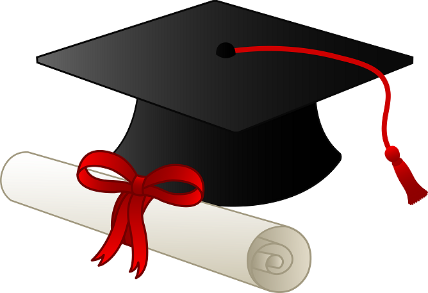 Miss C Egglestone   Nursery Teacher*Please note all copies of school letters can be viewed on the website at www.redhallprimary-darlington.co.uk 	